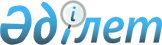 О внесении изменения в постановление Правительства Республики Казахстан от 12 января 2004 года N 27Постановление Правительства Республики Казахстан от 18 ноября 2004 года N 1215

      Правительство Республики Казахстан 

ПОСТАНОВЛЯЕТ:





      1. Внести в 
 постановление 
 Правительства Республики Казахстан от 12 января 2004 года N 27 "Об установлении квоты на привлечение иностранной рабочей силы для осуществления трудовой деятельности на территории Республики Казахстан на 2004 год" (САПП Республики Казахстан, 2004 г., N 1, ст. 14) следующее изменение:



      в пункте 1 цифры "0,21" заменить цифрами "0,28".




      2. Настоящее постановление вступает в силу со дня подписания.


      

Премьер-Министр




      Республики Казахстан


					© 2012. РГП на ПХВ «Институт законодательства и правовой информации Республики Казахстан» Министерства юстиции Республики Казахстан
				